Code # Bulletin / Banner Change Transmittal Form Undergraduate Curriculum Council Print 1 copy for signatures and save 1 electronic copy.  Graduate Council - Print 1 copy for signatures and send 1 electronic copy to pheath@astate.edu1.Contact Person (Name, Email Address, Phone Number)2.Proposed Change3.Effective Date4.Justification – Please provide details as to why this change is necessary. Bulletin ChangesMajor in Exercise ScienceExercise Science Admission Requirements	All candidates for a Bachelor of Science in Exercise Science must obtain official admission to the program.  Students desiring admission to the ES program must meet the following criteria:Declare major in Bachelor of Science in Exercise Science.Minimum cumulative GPA of 2.75.Completion of the following courses with a grade of “C” or better in each course:  PE 1002, BIO 2201, BIO 2203, BIO 2221, BIO 2223, CHEM 1011, and CHEM 1013.Submission of the application to the departmental administrative specialist or the exercise science program coordinator by May 1 to be considered for fall admission or December 1 for spring admission.  Applications can be obtained from The Department of HPESS office (221) or any Exercise Science advisor.Generally, application will occur after completion of 45 hours.   Students will be allowed to register for Exercise Science courses (courses with an ES prefix) during registration.  Failure to meet the above requirements by the end of the semester will result in the student being dropped from any Exercise Science course.Major in Exercise Science Bachelor of Science A complete 8-semester degree plan is available at http://registrar.astate.edu/.  
Department Curriculum Committee ChairCOPE Chair (if applicable) 
Department Chair: General Education Committee Chair (If applicable)                          
College Curriculum Committee ChairUndergraduate Curriculum Council Chair 
College DeanGraduate Curriculum Committee ChairVice Chancellor for Academic AffairsInstructions Please visit http://www.astate.edu/a/registrar/students/bulletins/index.dot and select the most recent version of the bulletin. Copy and paste all bulletin pages this proposal affects below. Follow the following guidelines for indicating necessary changes. *Please note: Courses are often listed in multiple sections of the bulletin. To ensure that all affected sections have been located, please search the bulletin (ctrl+F) for the appropriate courses before submission of this form. - Deleted courses/credit hours should be marked with a red strike-through (red strikethrough)- New credit hours and text changes should be listed in blue using enlarged font (blue using enlarged font). - Any new courses should be listed in blue bold italics using enlarged font (blue bold italics using enlarged font)You can easily apply any of these changes by selecting the example text in the instructions above, double-clicking the ‘format painter’ icon   , and selecting the text you would like to apply the change to.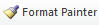 Please visit https://youtu.be/yjdL2n4lZm4 for more detailed instructions.University Requirements: University Requirements: See University General Requirements for Baccalaureate degrees (p. 41) See University General Requirements for Baccalaureate degrees (p. 41) First Year Making Connections Course: Sem. Hrs. HPES 1013, Introduction to HPESS (Making Connections) 3 General Education Requirements: Sem. Hrs. See General Education Curriculum for Baccalaureate degrees (p. 83) Students with this major must take the following (Grade of “C” or better required): MATH 1023, College Algebra or MATH course that requires MATH 1023 as a prerequisite CHEM 1013, General Chemistry I AND CHEM 1011, General Chemistry I Laboratory COMS 1203, Oral Communication (Required Departmental Gen. Ed. Option) 35 Major Requirements: Grade of “C” or better required for all Major Requirements Sem. Hrs. BIO 2203 AND 2201, Human Anatomy/Physiology I and Laboratory 4 BIO 2223 AND 2221, Human Anatomy/Physiology II and Laboratory 4 ES 3543, Human Anatomy and Anatomical Fundamentals of Motion 3 ES 3553, Basic Physiology of Activity 3 ES 3623, Techniques of Physiological Fitness Assessment 3 ES 3633, Nutrition for Health, Sport and Exercise 3 ES 3653, Techniques of Aerobic Conditioning 3 ES 3713, Cardiovascular Physiology 3 ES 3743, Research and Statistical Methods in Exercise Science 3 ES 4673, Exercise Prescription for Special Populations 3 ES 4683, Exercise Prescription and Fitness Programming 3 ES 4693, Techniques of Strength Training and Conditioning 3 ES 4763, Kinesiology 3 ES 4813, Applied Motor Learning 3 ES 4843, Practicum/Pre-Internship 3 HLTH 2513, Principles of Personal Health 3 HLTH 2523, First Aid and Safety 3 HLTH 4543, Drug Use and Abuse 3 HLTH 4633, Health Promotion Assessment Planning 3 HLTH 4643, Health Promotion Implementation and Evaluation 3 HPES 1883, Foundations of HPESS Must be completed ONLY if HPES 1013 is not completed as the First Year Making Connections Course. 0-3 HPES 4896, Internship in HPESS OR HPES 4863, Internship in HPESS I AND HPES 4893, Internship in HPESS II 6 PE 1002, Concepts of Fitness 2 PE 4843, Philosophy and Ethics in Sport 3 Sub-total 73-76 Electives: Sem. Hrs. Electives 6-9 Total Required Hours: 120